Il SindacoAVVISO ALL’UTENZASI COMUNICA CHE DAL	1° FEBBRAIO 2022 L’ACCESSO AGLI SPORTELLI/UFFICI COMUNALI È CONSENTITO SOLOCON GREEN PASScome disposto con Decreto Legge n.1 del 7/01/2022 dal 1 febbraio 2022 l’accesso agli uffici comunali è consentito esclusivamente ai soggetti muniti della certificazione verde covid-19 (di cui al D.L.52 del 22 aprile 2021 e s.m.i.), cioè a coloro che possiedono almeno il green pass base**Green pass base per coloro che:si sono sottoposti a vaccinazione;sono risultati negativi a un test molecolare nelle ultime 72 ore o antigenico rapido nelle 48 ore precedenti;sono guariti da covid-19 da non più di sei mesi.Le nuove misure non si applicano:ai soggetti di età inferiore a 12 anniai soggetti esenti dalla campagna vaccinale sulla base di idonea e comprovata certificazione medicaIl Sindaco                                                                                                    Filippo SturabottiL’app “VerificaC19” sviluppata dal Ministero della Salute, utilizzata per il controllo, è direttamente derivata dalla versione europea e in applicazione del principio di minimizzazione dei dati di cui all’art. 5 del regolamento 2016/679 (EU) riduce al minimo il numero di dati visualizzabili dall’operatore nel pieno rispetto della normativa della privacy.   Si comunica inoltre che i dati non vengono memorizzati.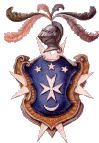 